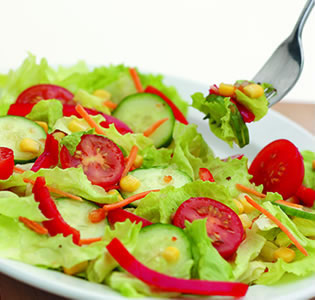 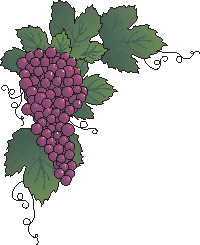 			  Ј Е Л О В Н И К	                                                   За период 26.09.- 30.09.2022.год.         НАПОМЕНА: Установа задржава право на евентуалну измену јеловника у случају немогућности набавке појединих намирница.ПРЕДШКОЛСКА УСТАНОВА ЧУКАРИЦА				 		 ДИЈЕТЕТИЧАРИ НУТРИЦИОНИСТИ УСТАНОВЕ: Бр. 2062/1 датум 20.09.2022. год.                                                                                                 БЕОГРАД – Пожешка број 28   							             Мирјана Спасов, Марина БошњакТел./факс: 3058-717                                                                                                                                                                                                                                                                                                                                                         				 Дат.ДОРУЧАКУЖИНАРУЧАКПонедељaк26.09.Намаз од качкаваља, павлаке и печеног сусама, јогуртПудингЧорба од поврћа, макарони са сиром и јајима, краставац салата, КрушкаУторак27.09.Џем, путер, хлеб, млекоШтрудла од ражаног брашна са сиром, чајВариво од шаргарепе и кромпира са јунећим месом, купус салата, хлеб, ГрожђеСреда28.09.Прженице, јогуртПлазма кекс, сокПилеће печење( батак и карабатак), прилог поврће, хлеб, ЈабукаЧетвртак29.09.Јунећа печеница, павлака, хлеб, какаоКукурузни штапићи , чај са лимуномГрашак са свињским месом, мешана салата, хлеб, КрушкаПетак30.09.Намаз од туњевине и крем сира, хлеб, јогуртОбланда са сувим воћем, чајПуњене паприке, парадајз салата, хлеб, ГрожђеПРОСЕЧНА ЕНЕРГЕТСКА И НУТРИТИВНА ВРЕДНОСТ ЦЕЛОДНЕВНОГ ДЕЧИЈЕГ ОБРОКАПРОСЕЧНА ЕНЕРГЕТСКА И НУТРИТИВНА ВРЕДНОСТ ЦЕЛОДНЕВНОГ ДЕЧИЈЕГ ОБРОКАПРОСЕЧНА ЕНЕРГЕТСКА И НУТРИТИВНА ВРЕДНОСТ ЦЕЛОДНЕВНОГ ДЕЧИЈЕГ ОБРОКАПРОСЕЧНА ЕНЕРГЕТСКА И НУТРИТИВНА ВРЕДНОСТ ЦЕЛОДНЕВНОГ ДЕЧИЈЕГ ОБРОКАПРОСЕЧНА ЕНЕРГЕТСКА И НУТРИТИВНА ВРЕДНОСТ ЦЕЛОДНЕВНОГ ДЕЧИЈЕГ ОБРОКАПРОСЕЧНА ЕНЕРГЕТСКА И НУТРИТИВНА ВРЕДНОСТ ЦЕЛОДНЕВНОГ ДЕЧИЈЕГ ОБРОКАПРОСЕЧНА ЕНЕРГЕТСКА И НУТРИТИВНА ВРЕДНОСТ ЦЕЛОДНЕВНОГ ДЕЧИЈЕГ ОБРОКАПРОСЕЧНА ЕНЕРГЕТСКА И НУТРИТИВНА ВРЕДНОСТ ЦЕЛОДНЕВНОГ ДЕЧИЈЕГ ОБРОКАПРОСЕЧНА ЕНЕРГЕТСКА И НУТРИТИВНА ВРЕДНОСТ ЦЕЛОДНЕВНОГ ДЕЧИЈЕГ ОБРОКАПРОСЕЧНА ЕНЕРГЕТСКА И НУТРИТИВНА ВРЕДНОСТ ЦЕЛОДНЕВНОГ ДЕЧИЈЕГ ОБРОКАПРОСЕЧНА ЕНЕРГЕТСКА И НУТРИТИВНА ВРЕДНОСТ ЦЕЛОДНЕВНОГ ДЕЧИЈЕГ ОБРОКАЕнергетска вредност (КЈ)Беланчевине(гр)Масти(гр)Угљени хидрати(гр)МинералиМинералиВитаминиВитаминиВитаминиВитаминиВитаминиЕнергетска вредност (КЈ)Беланчевине(гр)Масти(гр)Угљени хидрати(гр)Калцијум (мг)Гвожђе (мг)А(μг)Б1 (мг)Б2 (мг)Ц (мг)Нијацин (мг)4373,7537,1438,60136,13517,309,37751,460,840,98116,267,29